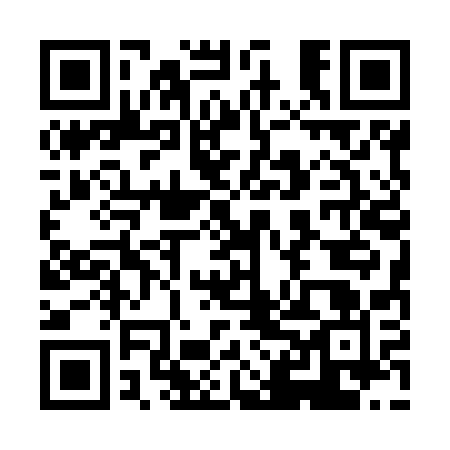 Ramadan times for Bucharest, Bucuresti, RomaniaMon 11 Mar 2024 - Wed 10 Apr 2024High Latitude Method: Angle Based RulePrayer Calculation Method: Muslim World LeagueAsar Calculation Method: HanafiPrayer times provided by https://www.salahtimes.comDateDayFajrSuhurSunriseDhuhrAsrIftarMaghribIsha11Mon4:584:586:3512:254:286:176:177:4812Tue4:564:566:3312:254:306:186:187:4913Wed4:544:546:3112:254:316:206:207:5114Thu4:524:526:2912:254:326:216:217:5215Fri4:504:506:2712:244:336:226:227:5416Sat4:484:486:2612:244:346:236:237:5517Sun4:464:466:2412:244:356:256:257:5618Mon4:444:446:2212:244:366:266:267:5819Tue4:424:426:2012:234:376:276:277:5920Wed4:404:406:1812:234:386:286:288:0021Thu4:384:386:1612:234:386:306:308:0222Fri4:364:366:1512:224:396:316:318:0323Sat4:344:346:1312:224:406:326:328:0524Sun4:324:326:1112:224:416:336:338:0625Mon4:304:306:0912:214:426:356:358:0826Tue4:284:286:0712:214:436:366:368:0927Wed4:264:266:0512:214:446:376:378:1128Thu4:244:246:0312:214:456:386:388:1229Fri4:224:226:0212:204:466:406:408:1330Sat4:204:206:0012:204:476:416:418:1531Sun5:185:186:581:205:487:427:429:161Mon5:155:156:561:195:497:437:439:182Tue5:135:136:541:195:497:457:459:193Wed5:115:116:521:195:507:467:469:214Thu5:095:096:511:185:517:477:479:235Fri5:075:076:491:185:527:487:489:246Sat5:055:056:471:185:537:497:499:267Sun5:035:036:451:185:547:517:519:278Mon5:005:006:431:175:547:527:529:299Tue4:584:586:421:175:557:537:539:3010Wed4:564:566:401:175:567:547:549:32